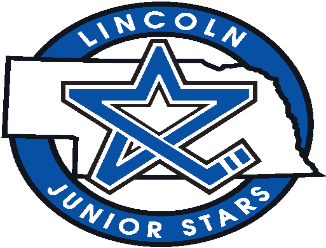 Board Application: 2020 ElectionThis application is required for eligible candidates wishing to be listed on the ballot for the Lincoln Ice Hockey Association Board of Directors election. Board members elected will serve a three-year term from April 1, 2020 to March 31, 2023.Please send completed formto Michelle Bellamy at mbellamy5@gmail.com by 3/5/2020.Name:					Address: Phone: E-mail: Introduction (Tell us about yourself): Why are you interested in our organization? Area(s) of expertise/Contribution you feel you can make: Other volunteer commitments: 